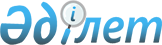 Об утверждении Правил кредитования сельскохозяйственного производства через систему сельских кредитных товариществПостановление Правительства Республики Казахстан от 20 мая 2002 года N 537



          В соответствии с постановлением Правительства Республики Казахстан от 
27 декабря 2001 года N 1715  
 P011715_ 
  "О реализации Закона Республики 
Казахстан "О республиканском бюджете на 2002 год" Правительство Республики 
Казахстан постановляет:




          1. Утвердить прилагаемые Правила кредитования сельскохозяйственного 
производства через систему сельских кредитных товариществ.




          2. Настоящее постановление вступает в силу со дня подписания.








              Премьер-Министр 




          Республики Казахстан 





                                                      Утверждены 



                                             постановлением Правительства
                                                  Республики Казахстан
                                               от 20 мая 2002 года N 537











                              Правила кредитования сельскохозяйственного




                                    производства через систему сельских




                                                  кредитных товариществ








                                                        1. Общие условия








          1. Настоящие Правила определяют порядок и условия кредитования 
сельскохозяйственного производства через систему сельских кредитных 
товариществ, осуществляемого в соответствии с постановлением Правительства 
Республики Казахстан от 27 декабря 2001 года N 1715  
 P011715_ 
  "О реализации 
Закона Республики Казахстан "О республиканском бюджете на 2002 год" по 
программе N 087 "Кредитование сельскохозяйственного производства через 
систему сельских кредитных товариществ" из республиканского бюджета в 
сумме 641340000 (шестьсот сорок один миллион триста сорок тысяч) тенге 
(далее - Ресурсы).




          2. Ресурсы из республиканского бюджета предоставляются Министерством 
финансов Республики Казахстан (далее - Минфин) закрытому акционерному 
обществу "Аграрная кредитная корпорация" (далее - Корпорация), 
привлеченному Правительством Республики Казахстан для кредитования 
сельскохозяйственного производства (сельхозтоваропроизводителей) через 
систему сельских кредитных товариществ, в соответствии с  
 P010137_ 
  Пилотным 
проектом кредитования сельскохозяйственного производства с привлечением 
государственных финансовых ресурсов, одобренным постановлением 
Правительства Республики Казахстан от 25 января 2001 года N 137.




          3. Ресурсы предоставляются Корпорации на условиях срочности, 
обеспеченности и возвратности, по нулевой ставке вознаграждения сроком на 
5 (пять) лет для кредитования созданных с участием Корпорации в уставном 
капитале сельских кредитных товариществ (далее - Товарищества).




          4. Минфин заключает с Министерством сельского хозяйства Республики 
Казахстан (далее - Администратор) и Корпорацией соответствующее кредитное 
соглашение (далее - Кредитное соглашение), регламентирующее порядок 
выделения Ресурсов Корпорации из республиканского бюджета, обеспечение 
возвратности, порядок и сроки возврата Корпорацией Ресурсов в 
республиканский бюджет.




          5. Ресурсы выделяются Администратору для последующего направления 
Корпорации на основании заявки Администратора с приложением копий 
кредитных соглашений между Корпорацией и Товариществами.




          6. Возврат Ресурсов Корпорацией осуществляется согласно графику, 
являющемуся неотъемлемой частью Кредитного соглашения, которым 
устанавливаются периодичность и размеры платежей.




          7. Обеспечением возврата Ресурсов в республиканский бюджет 
Корпорацией являются договора залога права долгового требования, 
предоставляемые Минфину по кредитным договорам, заключенным между 
Корпорацией и Товариществами.




          8. Кредитование Товариществ Корпорацией осуществляется в соответствии 
с действующим законодательством и внутренней кредитной политикой 
Корпорации, на условиях срочности, платности, возвратности и 
обеспеченности. При этом ставка вознаграждения Корпорации за 
предоставление кредитных ресурсов должна составлять не более 5 (пять) 
процентов годовых.








                                  2. Контроль за использованием средств








          9. Корпорация обеспечивает целевое использование Ресурсов и их 
своевременный возврат в республиканский бюджет.




          10. Корпорация, в формах, установленных Минфином:




          1) ежемесячно, не позднее 5 числа месяца, следующего за отчетным, 
представляет Минфину и Администратору отчет об использовании выделенных 
кредитных средств;




          2) ежеквартально, не позднее 15 числа месяца, следующего за отчетным 
кварталом, представляет Минфину и Администратору отчет о поступлении 
платежей от конечных заемщиков.




          11. Контроль за освоением, целевым использованием, своевременным и 
полным погашением Ресурсов в республиканский бюджет осуществляется 
Минфином и Администратором.





(Специалисты: Склярова И.В.,
              Умбетова А.М.)     


					© 2012. РГП на ПХВ «Институт законодательства и правовой информации Республики Казахстан» Министерства юстиции Республики Казахстан
				